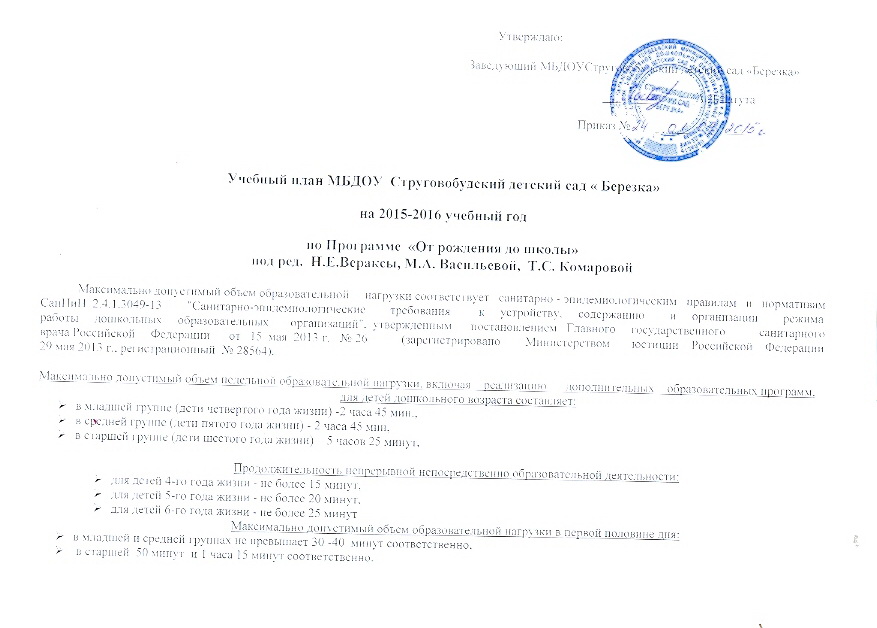 В середине времени, отведенного   на    непрерывную    образовательную    деятельность,   проводят    физкультминутку.   Перерывы   между периодами непосредственно образовательной деятельности - не менее 10 минутНепосредственно образовательная    деятельность    с    детьми   старшего     дошкольного возраста      осуществляется  во   второй   половине дня после дневного сна,   но   не     чаще    2-3 раз  в  неделю. Ее     продолжительность      составляет    не     более      25   минут    в  день. В середине непосредственно образовательной деятельности статического характера проводят физкультминутку.Непосредственно     образовательная      деятельность       физкультурно-оздоровительного       и      эстетического    цикла занимает не менее 50% общего времени, отведенного на непосредственно образовательную деятельность.Непосредственно-образовательная     деятельность, требующая       повышенной       познавательной     активности    и   умственного напряжения детей, проводится    в    первую      половину      дня      и     в      дни      наиболее     высокой     работоспособности  (вторник, среда), сочетается сфизкультурными и музыкальными занятиями.В соответствии    с    Законом    «Об образовании»  для воспитанников ДОУ предлагаются дополнительные образовательные услуги, которые организуются в    вечернее    время 2-3  раза в неделю продолжительностью 25 минут  с детьми старшего дошкольного возраста.Построение образовательного     процесса     основывается       на     адекватных     возрасту     формах     работы   с    детьми. Выбор   форм работы осуществляется     педагогом     самостоятельно      и     зависит     от     контингента     воспитанников, оснащенности   дошкольного  учреждения, культурных и региональных особенностей, специфики дошкольного учреждения, от опыта и творческого подхода педагога.В работе с детьми младшего дошкольного возраста используются преимущественно:- игровые, - сюжетные,- интегрированные формы образовательной деятельности. Обучение происходит опосредованно, в процессе увлекательной для малышей деятельности. Одной из форм непосредственно       образовательной      деятельности      является  «занятие», которое рассматривается как - занимательное дело, без отождествления    его     с занятием    как     дидактической     формой     учебной деятельности. Это занимательное дело основано на одной из специфических детских     деятельностей      (или     нескольких      таких     деятельностях – интеграции      различных     детских   деятельностей), осуществляемых      совместно     со      взрослым, и     направлено     на     освоение     детьми     одной или нескольких образовательных областей (интеграция содержания    образовательных     областей).   Реализация занятия  как дидактической формы учебной деятельности рассматриваетсятолько в старшем дошкольном возрасте.                                                                                                             Учебная нагрузка в деньУчебный план для работы с детьми в общеразвивающих группах.Дополнительные образовательные услуги (бесплатные)Содержание   Младшая подгруппа (3-4  года )Средняя подгруппа ( 4-5 лет)Старшая подгруппа ( 5-6 лет)Количество возрастных группКоличество возрастных группРежим работы ДОУ                                                                С 8.30.- до 17.30                                                                С 8.30.- до 17.30                                                                С 8.30.- до 17.30Начало учебного года                                                                01 сентября 2015 года                                                                01 сентября 2015 года                                                                01 сентября 2015 годаГрафик каникулОсенние каникулы с 09.11.2015-13.11.2015 года, Весенние каникулы с 15.03.2016 по 19.03.2016 годаОсенние каникулы с 09.11.2015-13.11.2015 года, Весенние каникулы с 15.03.2016 по 19.03.2016 годаОсенние каникулы с 09.11.2015-13.11.2015 года, Весенние каникулы с 15.03.2016 по 19.03.2016 годаОкончание учебного года                                                                28 мая 2016 года                                                                28 мая 2016 года                                                                28 мая 2016 годаПродолжительность учебного года, всего, в том числе                                                                  36 недель                                                                  36 недель                                                                  36 недель1 полугодие                                                                   17 недель                                                                   17 недель                                                                   17 недель2 полугодие                                                                   19 недель                                                                   19 недель                                                                   19 недельПродолжительность недели                                                              5 дней ( понедельник-пятница)                                                              5 дней ( понедельник-пятница)                                                              5 дней ( понедельник-пятница)Летний оздоровительный период                                                         С 31 мая по 31 августа                                                         С 31 мая по 31 августа                                                         С 31 мая по 31 августаСроки проведения мониторинга                                                    С 17 мая по 19 мая 2016 года                                                    С 17 мая по 19 мая 2016 года                                                    С 17 мая по 19 мая 2016 годаПраздничные дни                           4 ноября; с 1 января по 10 января,23 февраля; 8 марта; 1,9 мая                           4 ноября; с 1 января по 10 января,23 февраля; 8 марта; 1,9 мая                           4 ноября; с 1 января по 10 января,23 февраля; 8 марта; 1,9 маяНепосредственно организованная образовательная деятельностьНепосредственно организованная образовательная деятельностьНепосредственно организованная образовательная деятельностьНепосредственно организованная образовательная деятельностьВозрастная группаКоличество занятий в деньПродолжительность одного занятияОбщее время учебной нагрузкиВторая младшая группа21530 минСредняя группа22040 минСтаршая группа2 занятия по 25 минут- 3 раза в неделю                                                                              3 занятия по 25 мин. -2 раза в неделю2550мин. или 1ч.15минОбразовательные областиОрганизованная образовательная деятельность2 младшая группа2 младшая группаСредняя группаСредняя группаСредняя группаСтаршая группаСтаршая группаСтаршая группаСтаршая группаОбразовательные областиОрганизованная образовательная деятельность(3-4г)(3-4г)(4-5л)(4-5л)(4-5л)5-6л)5-6л)5-6л)5-6л)Образовательные областиОрганизованная образовательная деятельностьОбразовательные областиОрганизованная образовательная деятельностьнед.годнед.нед.годнед.нед.годгодПознавательное  развитиеПознавательное  развитие2722272227272Познаниеформирование элементарных математических представлений 1361136113636Ознакомление с окружающим миром1361136113636Речевое развитиеРечевое развитие1361136227272развитие речи 1361136227272Художественно- эстетическое развитиеХудожественно- эстетическое развитие414414441445180180Художественно- эстетическое развитиеХудожественно- эстетическое развитиеМузыкамузыкальное 2727227227272Художественное творчестворисование 1363613627272Художественное творчестволепка 0.518180.5180,51818Художественное творчествоаппликация 0,518180,5180,51818Физическое развитиеФизическое развитие310810831083108108Физическаякультура, здоровьефизкультурное 310810831083108108ИТОГО103243241032412432432Продолжительность НОДПродолжительность НОДне более                    15 минутне более                    15 минутне более                    15 минутне более                       20 минутне более                       20 минутне более                       25минутне более                       25минутне более                       25минутМаксимально допустимый объем образовательной нагрузки в первой половине дняМаксимально допустимый объем образовательной нагрузки в первой половине дня30 минут с перерывами между периодами НОД – не менее 10 минут30 минут с перерывами между периодами НОД – не менее 10 минут30 минут с перерывами между периодами НОД – не менее 10 минут40 минут с перерывами между периодами НОД – не менее 10 минут40 минут с перерывами между периодами НОД – не менее 10 минут1 час 15 минут с перерывами между периодами НОД – не менее 10 минут1 час 15 минут с перерывами между периодами НОД – не менее 10 минут1 час 15 минут с перерывами между периодами НОД – не менее 10 минутМаксимально допустимый объем образовательной нагрузки во второй половине дняМаксимально допустимый объем образовательной нагрузки во второй половине дня-----25 минут25 минут25 минутОбъем недельной образовательной нагрузкиОбъем недельной образовательной нагрузки2 ч. 45 мин.2 ч. 45 мин.2 ч. 45 мин.2 ч. 45 мин.2 ч. 45 мин.    5 ч. 25 мин.    5 ч. 25 мин.    5 ч. 25 мин.№Название кружкаВозрастная группаКоличество детейДень неделиРуководители кружков1« Умелые ручки»Старшая группа5четвергКрупеня А.П..